บันทึกข้อความ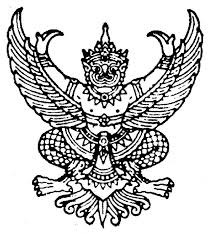 ส่วนราชการ โรงพยาบาลศรีเชียงใหม่ กลุ่มงาน..............................................................................ที่  นค 0033.301(04)/.............................................. วันที่ ......................................................... เรื่อง  ขออนุมัติเดินทางไปราชการภายในราชอาณาจักรเรียน   ผู้ว่าราชการจังหวัดหนองคาย (โดยนายแพทย์สาธารณสุขจังหวัดหนองคายปฏิบัติราชการแทน)		๑. ต้นเรื่อง  		    ด้วย .................................................................................................................................................................................................................................................................................................................................................................................................................................................................................................  ............................................................................................................................................................................นั้น 		2. ข้อกฎหมาย/ระเบียบที่เกี่ยวข้อง		    (๑) ตามระเบียบสำนักนายกรัฐมนตรีว่าด้วยการอนุมัติให้เดินทางไปราชการและจัดการประชุมของทางราชการ พ.ศ. ๒๕๒๔ ข้อ ๑๑(๕) มอบอำนาจให้ผู้ว่าราชการจังหวัดมีอำนาจพิจารณาอนุมัติ
การเดินทางไปราชการในราชอาณาจักร และมีอำนาจมอบหมายหรือมอบอำนาจโดยทำเป็นหนังสือให้ผู้ดำรงตำแหน่งใดๆ เป็นผู้อนุมัติการเดินทางไปราชการในราชอาณาจักรแทนได้ ตาม ข้อ ๑๑ วรรคสอง		   (๒) ผู้ว่าราชการจังหวัดหนองคาย ได้มอบอำนาจให้หัวหน้าส่วนราชการประจำจังหวัด      ทุกส่วนราชการ มีอำนาจอนุมัติให้ข้าราชการ ลูกจ้าง และพนักงานราชการ เดินทางไปราชการในราชอาณาจักรตามคำสั่งจังหวัดหนองคาย ที่ 4086/2565 ลงวันที่ 19 ธันวาคม ๒๕๖5 ผนวก ช ข้อ ๔		   (3) นายแพทย์สาธารณสุขจังหวัดหนองคาย เป็นหัวหน้าส่วนราชการประจำจังหวัด        ตามมาตรา 60(2) แห่งพระราชบัญญัติระเบียบบริหารราชการแผ่นดิน พ.ศ. ๒๕๓๔ และที่แก้ไขเพิ่มเติม 3. ข้อเท็จจริง		    ในการนี้ จึงใคร่ขออนุมัติให้บุคลากรเดินทางไปราชการภายในราชอาณาจักร ในระหว่างวันที่............................................................เพื่อ................................................................................................... โดยขออนุมัติรถราชการพร้อมพนักงานขับรถ และขออนุมัติเบิกค่าใช้จ่ายเดินทางไปราชการจากหน่วยงานต้นสังกัด ดังรายชื่อต่อไปนี้ ..............................................................................................................................................................................................................................................................................................................................................................................................................................................................................................................................................................................................................................................................................................................................................................................................................................................................................................................................................................................................................................................................................................................................		    2/ 4. ข้อเสนอ….. 2    -๔. ข้อเสนอ 		    จึงเรียนมาเพื่อโปรดพิจารณาอนุมัติ 